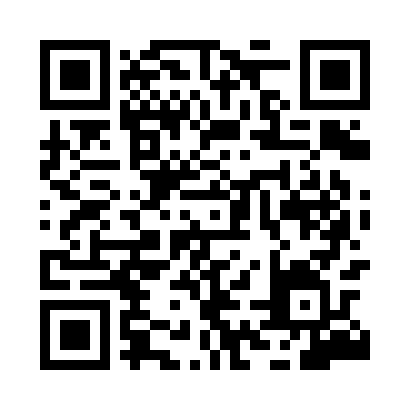 Prayer times for Porqueira, PortugalMon 1 Apr 2024 - Tue 30 Apr 2024High Latitude Method: Angle Based RulePrayer Calculation Method: Muslim World LeagueAsar Calculation Method: HanafiPrayer times provided by https://www.salahtimes.comDateDayFajrSunriseDhuhrAsrMaghribIsha1Mon5:467:191:396:097:599:262Tue5:447:171:386:098:009:283Wed5:427:151:386:108:019:294Thu5:417:141:386:118:029:305Fri5:397:121:376:118:039:316Sat5:377:111:376:128:049:337Sun5:357:091:376:128:059:348Mon5:337:081:376:138:069:359Tue5:317:061:366:148:079:3610Wed5:307:041:366:148:089:3811Thu5:287:031:366:158:099:3912Fri5:267:011:366:168:109:4013Sat5:247:001:356:168:119:4114Sun5:226:581:356:178:129:4315Mon5:206:571:356:178:139:4416Tue5:196:551:356:188:149:4517Wed5:176:541:346:198:159:4718Thu5:156:531:346:198:169:4819Fri5:136:511:346:208:179:4920Sat5:116:501:346:208:189:5121Sun5:106:481:346:218:199:5222Mon5:086:471:336:228:209:5423Tue5:066:451:336:228:219:5524Wed5:046:441:336:238:229:5625Thu5:026:431:336:238:239:5826Fri5:016:411:336:248:249:5927Sat4:596:401:336:248:2510:0028Sun4:576:391:326:258:2610:0229Mon4:556:381:326:268:2710:0330Tue4:546:361:326:268:2810:05